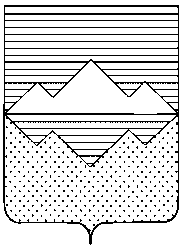 АДМИНИСТРАЦИЯСАТКИНСКОГО МУНИЦИПАЛЬНОГО РАЙОНАЧЕЛЯБИНСКОЙ ОБЛАСТИПОСТАНОВЛЕНИЕ13 декабря 2023  года №  732г. СаткаО внесении изменений в постановление Администрации Саткинского муниципального района от 10.11.2022 № 838 «Об утверждении перечня главных администраторов доходов бюджета Саткинского муниципального района»На основании приказа Министерства финансов Российской Федерации от 17.05.2022 № 75н «Об утверждении кодов (перечней кодов) бюджетной классификации Российской Федерации на 2023 год (на 2023 год и на плановый период 2024 и 2025 годов)», в соответствии с пунктом 3.2 статьи 160.1 Бюджетного кодекса Российской Федерации, Положением «О бюджетном процессе в Саткинском муниципальном районе в новой редакции», утвержденным решением Собрания депутатов Саткинского муниципального района от 18.05.2016 №93/11, руководствуясь Федеральным законом от 06.10.2003 №131-ФЗ «Об общих принципах организации местного самоуправления в Российской Федерации», Уставом Саткинского муниципального района, ПОСТАНОВЛЯЮ:Внести в Перечень главных администраторов доходов бюджета Саткинского муниципального района, утвержденный постановлением Администрации Саткинского муниципального района от 10.11.2022 №838, следующие изменения:дополнить строкой:Отделу организационной и контрольной работы Управления делами и организационной работы (Корочкина Н.П.) опубликовать настоящее постановление на официальном сайте Администрации Саткинского муниципального района.Настоящее постановление вступает в силу с момента подписания и применяется к правоотношениям, возникшим с 01.01.2023 года.Глава Саткинского муниципального района 				   А.А. Глазков8761 14 02053 05 0000 440 Доходы от реализации иного имущества, находящегося в собственности муниципальных районов (за исключением имущества муниципальных бюджетных и автономных учреждений, а также имущества муниципальных унитарных предприятий, в том числе казенных), в части реализации материальных запасов по указанному имуществу